АДМИНИСТРАЦИЯ 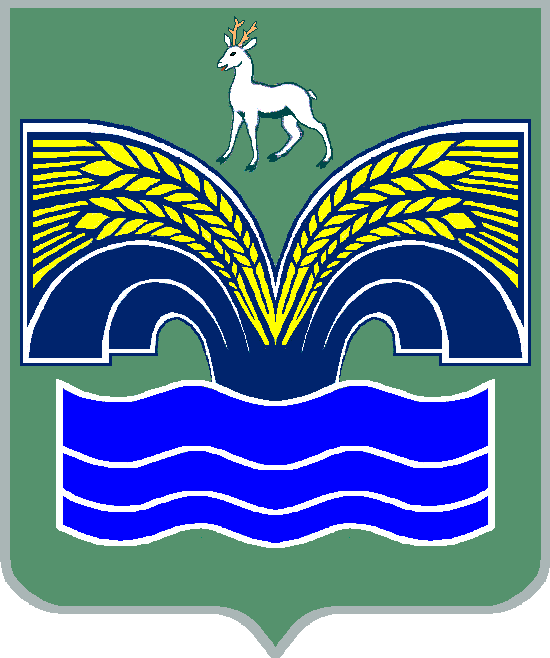 МУНИЦИПАЛЬНОГО РАЙОНА КРАСНОЯРСКИЙ САМАРСКОЙ ОБЛАСТИПОСТАНОВЛЕНИЕот  20.06.2022   №  148Об отмене постановления администрации муниципального района Красноярский Самарской области от 31.05.2016 № 640 «Об утверждении Порядка предоставления субсидий за счет средств бюджета муниципального района Красноярский Самарской области организациям жилищно-коммунального хозяйства на возмещение затрат по оплате задолженности за потребленные топливно-энергетические ресурсы» (с изменениями от 25.06.2020 № 171)В соответствии с п. 3 ч. 4 ст. 36 Федерального закона от 06.10.2003 № 131-ФЗ «Об общих принципах организации местного самоуправления в Российской Федерации», п. 5 ст. 44 Устава муниципального района Красноярский Самарской области, принятого решением Собрания представителей муниципального района Красноярский Самарской области от 14.05.2015 № 20-СП, Администрация муниципального района Красноярский Самарской области ПОСТАНОВЛЯЕТ:1. Отменить:постановление администрации муниципального района Красноярский Самарской области от 31.05.2016 № 640 «Об утверждении Порядка предоставления субсидий за счет средств бюджета муниципального района Красноярский Самарской области организациям жилищно-коммунального хозяйства на возмещение затрат по оплате задолженности за потребленные топливно-энергетические ресурсы»;постановление администрации муниципального района Красноярский Самарской области от 25.06.2020 № 171 «О внесении изменений в постановление администрации муниципального района Красноярский Самарской области от 31.05.2016 № 640 «Об утверждении Порядка предоставления субсидий за счет средств бюджета муниципального района Красноярский Самарской области организациям жилищно-коммунального хозяйства на возмещение затрат по оплате задолженности за потребленные топливно-энергетические ресурсы».2. Опубликовать настоящее постановление в газете «Красноярский вестник» и разместить на официальном сайте администрации муниципального района Красноярский Самарской области в информационно - телекоммуникационной сети «Интернет».Глава района                                                                               М.В.БелоусовЧеркашина 21526